Publicado en Barcelona el 19/09/2017 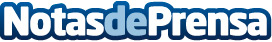 Cuba esperar concluir el 2017 con casi 5 millones de turistasLa apertura de la isla permite aumentar de forma notable la afluencia de visitantes según afirma el Ministerio de Turismo tras el cierre del primer semestreDatos de contacto:RubénNota de prensa publicada en: https://www.notasdeprensa.es/cuba-esperar-concluir-el-2017-con-casi-5 Categorias: Internacional Viaje Entretenimiento Turismo http://www.notasdeprensa.es